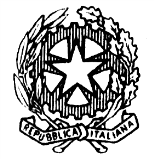 TRIBUNALE DI NOCERA INFERIORESEZIONE PENALEUDIENZA 16.12.2021 ore 09.00 e ss.Giudice: Dott. Federico NOSCHESE ORDINE DI CHIAMATA DEI PROCESSII° Fascia ore 09:00 – 10:00 (RGT n. 1569-20)– RGNR n. 930-19-Rinvio al 09.06.2022 (RGT n. 2577-19) – RGNR n. 4739-13-Rinvio al 09.06.2022(RGT n. 520-21) – RGNR n. 6843-15- Rinvio al 09.06.2022 (RGT n 1970-19) – RGNR n. 3763-18- Rinvio al 09.06.2022 (RGT n. 1784-20) – RGNR n. 6293-16- Rinvio al 09.06.2022 (RGT n. 2749-19) – RGNR n. 2999-18- Rinvio al 09.06.2022 (RGT n. 810-20) – RGNR n. 1303-14- Rinvio al 09.06.2022 (RGT n. 346-21) – RGNR n. 3413-19- Rinvio al 09.06.2022 (RGT n. 1704-20) – RGNR n. 5139-18- Rinvio al 09.06.2022 (RGT n. 1023/21) – RGNR n. 6018-20- Rinvio al 09.06.2022 (RGT n 2731-18) – RGNR n. 839-17- Rinvio al 09.06.2022 (RGT n. 1389-20) – RGNR n. 2237-2016- Rinvio al 09.06.2022 (RGT n. 1286-20) – RGNR n. 4704-19- Rinvio al 09.06.2022II° Fascia ore 10:00 – 11:30 (RGT n. 629-21) – RGNR n. 2213-20 (RGT n. 1334-20) – RGNR n. 753-16 (RGT n 2264-19) – RGNR n. 4793-14 (RGT n 19/17) – RGNR n. 4354-11 (RGT n. 1288-20) – RGNR n. 1373-17N. 2021/163 SIGE (N. SIGE 2018-303) (RGT n. 557-21) – RGNR n. 2663-19III° Fascia ore 11:30 – 13:30 (RGT n. 2099-20) – RGNR n. 2365-19 (RGT n. 634-21) – RGNR n. 4113-20 (RGT n. 603-21)- RGNR n. 23-18 (RGT n. 1781-20) – RGNR n. 6573-19 (RGT 578/19) – RGNR n. 4753-18 (RGT n. 1783-20) – RGNR n. 2533-19 (RGT n 1690-19) – RGNR n. 3360-17 (RGT n. 1287-20) – RGNR n. 4986-19IV° Fascia ore 13:30 – 14:30 (RGT n. 543-19) – RGNR n. 953-18 (RGT n. 2463-18) – RGRN n. 911-18  (RGT n. 3039-19) – RGNR n. 4783-16 (RGT n. 1729/18) – RGNR n. 4653-17  (RGT n. 1692-20) – RGNR n. 2939-19 ore 14:30